D7, týden 22Turci před branami střední Evropy Přečtěte s (nemusíte psát) i učivo v učebnici na s. 126.Dozvíte se, kdo byl sultán Sülejman, proč se lidi Turků tolik obávali, kdo to byl „janičář“Janičáři – víc o tématu tady https://www.abicko.cz/clanek/precti-si-zabava-historie/22832/elitni-valecnici-historie-evropsti-bojovnici-janicari-pod-tureckou-vlajkou.htmlFerdinand I.Ferdinandem I. u nás začíná vláda Habsburků.Král před svým zvolením přislíbil dodržovat politické svobody stavů a uznávat náboženské poměry v českých zemíchVe skutečnosti ale chtěl jednotný katolický státSídlil ve Vídni (ne v Praze) a z Vídně se řídila celá říšeFerdinand se snažil získat z české země co nejvíc penězSpor mezi panovníkem a zemskými stavyFerdinandův syn Maximilián II – král ústné schválil svobodu vyznání (Česká konfese = shrnutí článků víry evangelických církví, na kterých se všichni shodli)https://www.youtube.com/watch?v=9JQCOpNVHpY – Dějiny udatného českého národa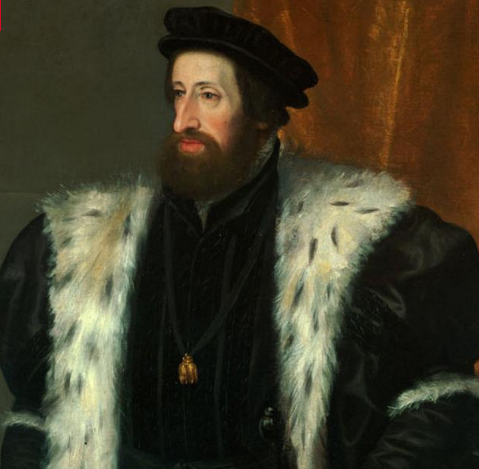 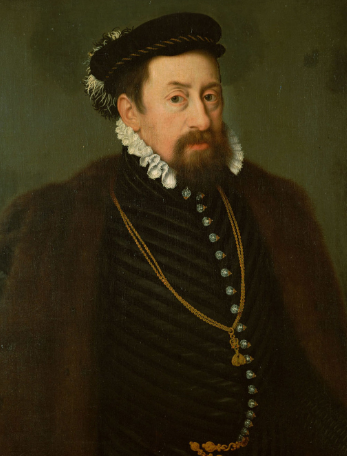 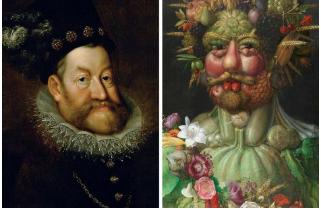 Ferdinand I.				Maximilián II.		Rudolf II.RUDOLF II.Císař Rudolf II řídil svou říši z Prahy.Do Prahy si zval řadu významných umělců a vzdělancůMiloval umění, zajímaly ho také vědecké objevy, astronomie, alchymieJohannes Jessenius poprvé provedl veřejnou pitvuRudolf II podepsal tzv. Majestát – listina zaručující náboženskou svoboduhttps://www.youtube.com/watch?v=gQzyhrXLl7s – dějiny udatného českého národa